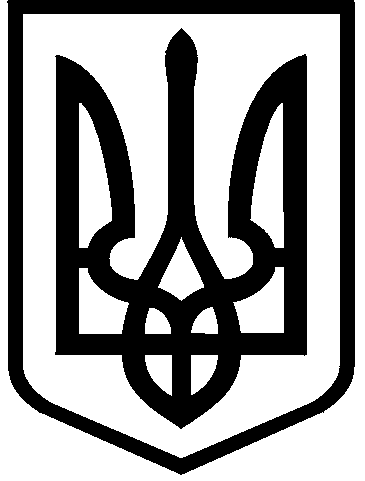 КИЇВСЬКА МІСЬКА РАДАIII сесія  IX скликанняРІШЕННЯ____________№_______________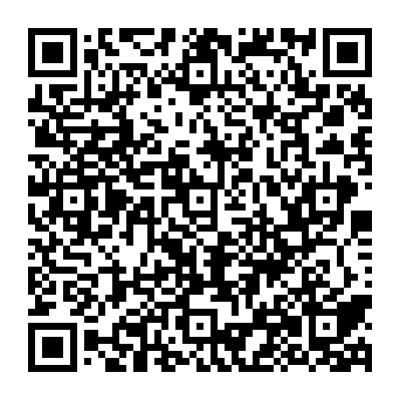 Розглянувши заяву ОБ'ЄДНАННЯ СПІВВЛАСНИКІВ БАГАТОКВАРТИРНОГО БУДИНКУ «ФАЙНА ТАУН 6» (код ЄДРПОУ: 44953974, місцезнаходження юридичної особи: 04111, м. Київ, вул. Салютна, буд. 2) від 08 квітня 2024 року № 68079-008482691-031-03, проект землеустрою щодо відведення земельної ділянки та додані документи, керуючись статтями 9, 20, 42, 79¹, 83, 92, 116, 122, 123, 141, 186, пунктом 23 розділу X «Перехідні положення» Земельного кодексу України, Законом України «Про оренду землі», пунктом 34 частини першої статті 26 Закону України «Про місцеве самоврядування в Україні», Законом України «Про адміністративну процедуру», Київська міська радаВИРІШИЛА:1.	Припинити право оренди земельної ділянки площею 0,6599 га (кадастровий номер 8000000000:88:014:0040), що перебуває в оренді ПРИВАТНОГО АКЦІОНЕРНОГО ТОВАРИСТВА «ЦЕНТР АГРОПРОМИСЛОВИХ ТЕХНОЛОГІЙ» згідно з договором оренди земельної ділянки зареєстрованим Головним управлінням земельних ресурсів виконавчого органу Київської міської ради (Київської міської державної адміністрації)                    18 жовтня 2004 року за № 91-6-00345 (зі змінами), у зв’язку з передачею об’єкта в управління ОБ’ЄДНАННЮ СПІВВЛАСНИКІВ БАГАТОКРАВТИРНОГО БУДИНКУ «ФАЙНА ТАУН 6» (акт приймання передачі об’єкта в управління  від ТОВАРИСТВА З ОБМЕЖЕНОЮ ВІДПОВІДАЛЬНІСТЮ «СТОЛИЧНА ПРОЕКТНО-БУДІВЕЛЬНА КОМПАНІЯ» до ОБ’ЄДНАННЯ СПІВВЛАСНИКІВ БАГАТОКРАВТИРНОГО БУДИНКУ «ФАЙНА ТАУН 6»,) та внести відповідні зміни у цей договір оренди, виключивши з об’єкту оренди вказану земельну ділянку.2. Затвердити проект землеустрою щодо відведення земельної ділянки ОБ’ЄДНАННЮ СПІВВЛАСНИКІВ БАГАТОКВАРТИРНОГО БУДИНКУ «ФАЙНА ТАУН 6» для експлуатації та обслуговування багатоквартирного житлового будинку з об’єктами торгово-розважальної та ринкової інфраструктури з влаштуванням зони зелених насаджень (зміна цільового призначення) на вул. Салютній, 2 у Шевченківському районі міста Києва (кадастровий номер 8000000000:88:014:0040) (категорія земель – землі житлової та громадської забудови, код виду цільового призначення – 02.10, заява ДЦ                  від 08 квітня 2024 року № 68079-008482691-031-03, справа № 670003938).3.	Змінити вид цільового призначення земельної ділянки площею 0,6599 га (кадастровий номер 8000000000:88:014:0040) на вул. Салютній, 2 у Шевченківському районі міста Києва з «03.15 для будівництва та обслуговування інших будівель громадської забудови» на «02.10 для будівництва і обслуговування багатоквартирного житлового будинку з об’єктами торгово-розважальної та ринкової інфраструктури».4.	Надати ОБ’ЄДНАННЮ СПІВВЛАСНИКІВ БАГАТОКВАРТИРНОГО БУДИНКУ «ФАЙНА ТАУН 6», за умови виконання пункту 5 цього рішення, у постійне користування земельну ділянку площею 0,6599 га (кадастровий номер 8000000000:88:014:0040) для експлуатації та обслуговування багатоквартирного житлового будинку з об’єктами торгово-розважальної та ринкової інфраструктури з влаштуванням зони зелених насаджень (код виду цільового призначення – 02.10 для будівництва і обслуговування багатоквартирного житлового будинку з об’єктами торгово-розважальної та ринкової інфраструктури) на вул. Салютній, 2 у Шевченківському районі міста Києва із земель комунальної власності територіальної громади міста Києва.5.	ОБ’ЄДНАННЮ СПІВВЛАСНИКІВ БАГАТОКВАРТИРНОГО БУДИНКУ «ФАЙНА ТАУН 6»:5.1.	Виконувати обов’язки землекористувача відповідно до вимог статті 96 Земельного кодексу України.5.2.	Вжити заходів щодо державної реєстрації права постійного користування земельною ділянкою у порядку, встановленому Законом України «Про державну реєстрацію речових прав на нерухоме майно та їх обтяжень».5.3.	Питання майнових відносин вирішувати в установленому порядку.5.4.	Забезпечити вільний доступ для прокладання нових, ремонту та експлуатації існуючих інженерних мереж і споруд, що знаходяться в межах земельної ділянки.5.5.	Вжити заходів щодо державної реєстрації обмежень у використанні земельної ділянки у порядку, встановленому Законом України «Про Державний земельний кадастр» та дотримуватися зареєстрованих обмежень. 5.6.	Забезпечити відповідно до рішення Київської міської ради                            від 27 жовтня 2011 року № 384/6600 «Про затвердження Порядку видалення зелених насаджень на території міста Києва» (із змінами і доповненнями) обстеження зелених насаджень, укладання охоронного договору на зелені насадження та у випадку, визначеному законодавством, вирішення питання сплати відновної вартості зелених насаджень.5.7.	У разі необхідності проведення реконструкції, питання оформлення дозвільної та проєктно-кошторисної документації вирішувати в порядку, визначеному законодавством України.5.8.	Вжити заходів щодо внесення до Державного земельного кадастру відомостей про зміну цільового призначення земельної ділянки в порядку, визначеному законодавством України.6.	ПРИВАТНОМУ АКЦІОНЕРНОМУ ТОВАРИСТВУ «ЦЕНТР АГРОПРОМИСЛОВИХ ТЕХНОЛОГІЙ» у місячний строк з дати оприлюднення цього рішення надати до Департаменту земельних ресурсів виконавчого органу Київської міської ради (Київської міської державної адміністрації) документи, визначені законодавством, необхідні для внесення змін до договору оренди земельних ділянок.7.	Попередити землекористувача, що використання земельної ділянки не за цільовим призначенням тягне за собою припинення права користування нею відповідно до вимог статей 141, 143 Земельного кодексу України.8.	Дане рішення набирає чинності та вважається доведеним до відома заявника з дня його оприлюднення на офіційному вебсайті Київської міської ради.9.	Контроль за виконанням цього рішення покласти на постійну комісію Київської міської ради з питань архітектури, містопланування та земельних відносин.ПОДАННЯ:ПОГОДЖЕНО:Про надання ОБ’ЄДНАННЮ СПІВВЛАСНИКІВ БАГАТОКВАРТИРНОГО БУДИНКУ «ФАЙНА ТАУН 6» земельної ділянки у постійне користування для експлуатації та обслуговування багатоквартирних житлових будинків з об’єктами торгово-розважальної та ринкової інфраструктури з влаштуванням зони зелених насаджень (зміна цільового призначення) на               вул. Салютній, 2 у Шевченківському районі міста КиєваКиївський міський головаВіталій КЛИЧКОЗаступник голови Київської міської державної адміністраціїз питань здійснення самоврядних повноваженьПетро ОЛЕНИЧДиректор Департаменту земельних ресурсіввиконавчого органу Київської міської ради (Київської міської державної адміністрації)Валентина ПЕЛИХНачальник юридичного управління Департаменту земельних ресурсіввиконавчого органу Київської міської ради(Київської міської державної адміністрації)Дмитро РАДЗІЄВСЬКИЙПостійна комісія Київської міської ради з питань архітектури, містоплануваннята земельних відносинГоловаМихайло ТЕРЕНТЬЄВСекретарЮрій ФЕДОРЕНКОНачальник управління правового забезпечення діяльності  Київської міської радиПостійна комісія Київської міської ради з питань житлово-комунального господарства та паливно-енергетичного комплексуГоловаСекретарВалентина ПОЛОЖИШНИКОлександр БРОДСЬКИЙТарас КРИВОРУЧКО